乳山市规模以上工业增加值增速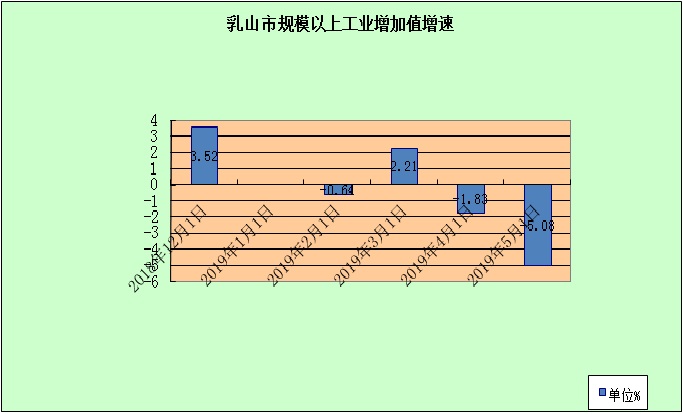 